Журавлиная песняиз к/ф «Доживём до понедельника»сл. Г. Полонского                                                                                                              муз. К. Молчанова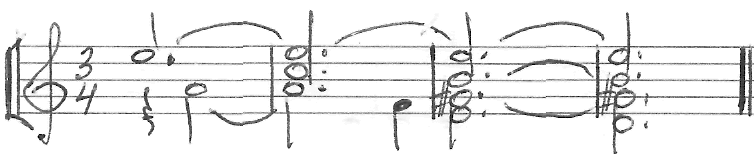 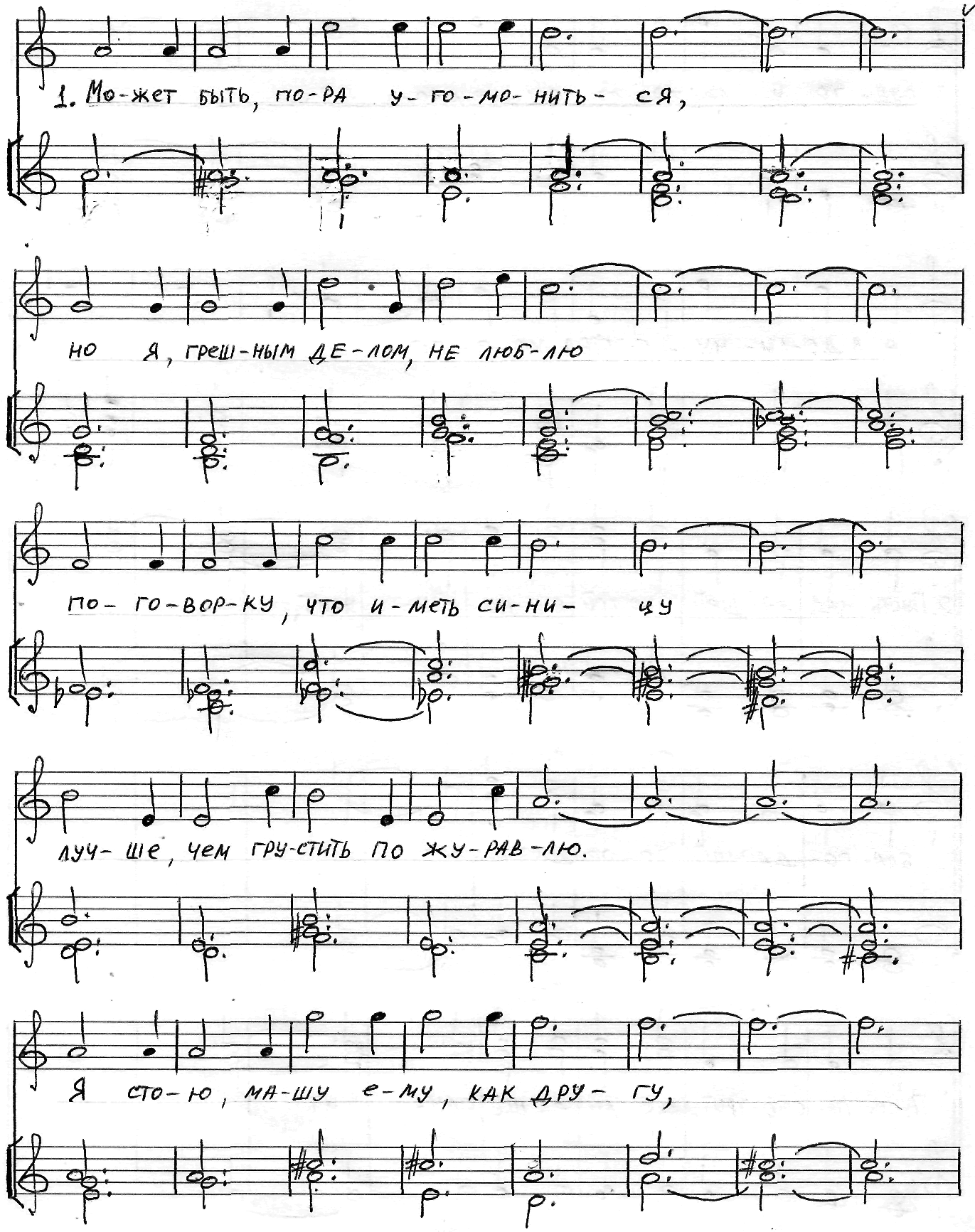 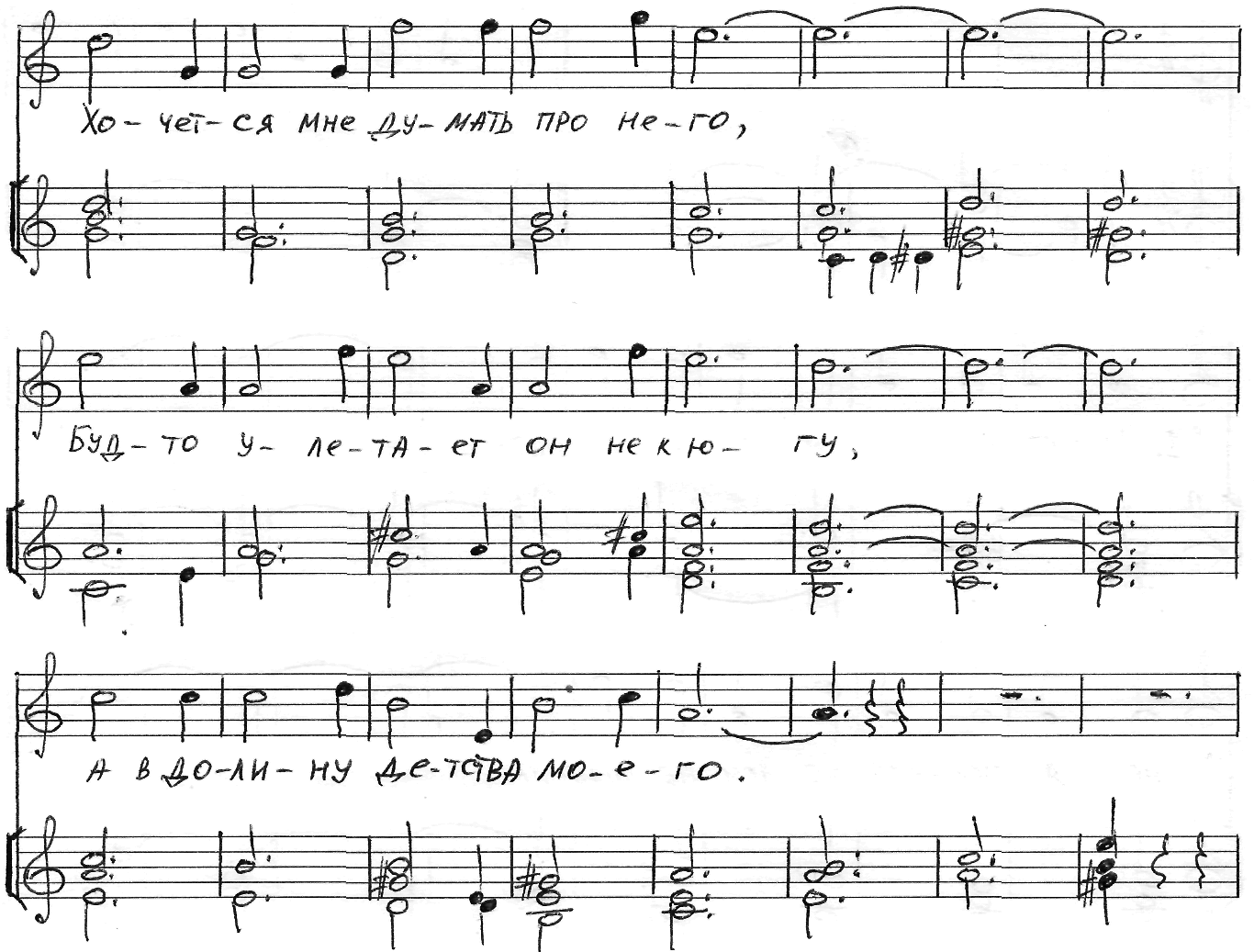 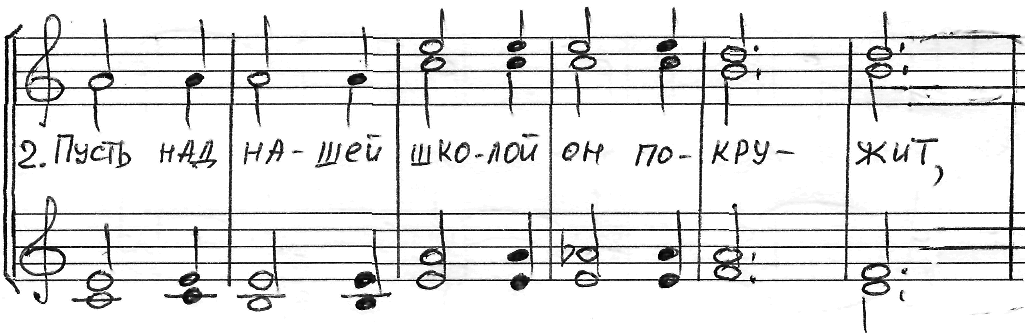 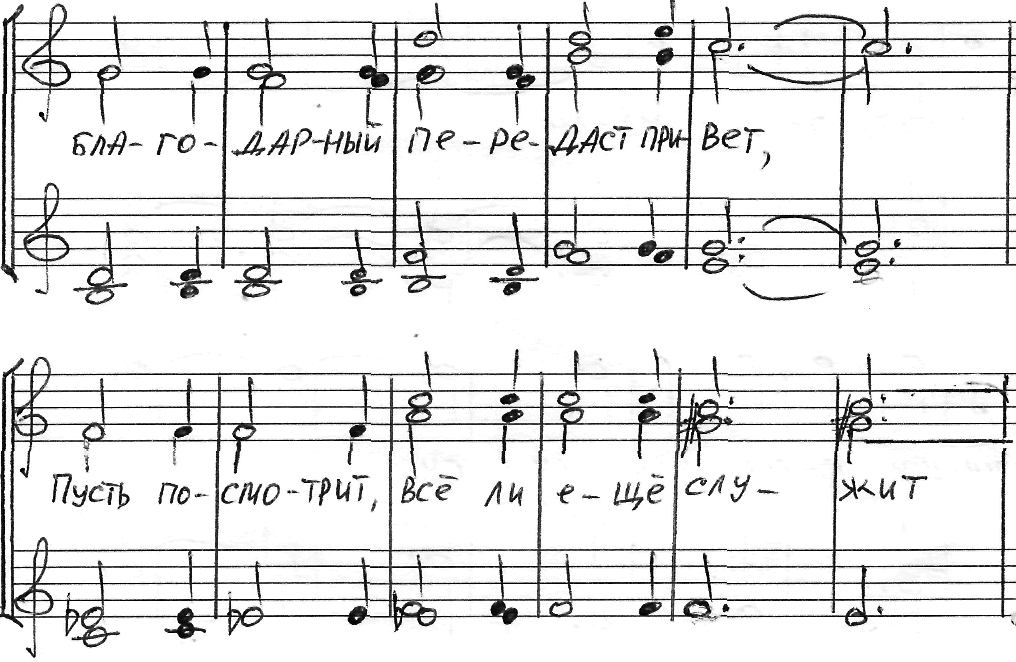 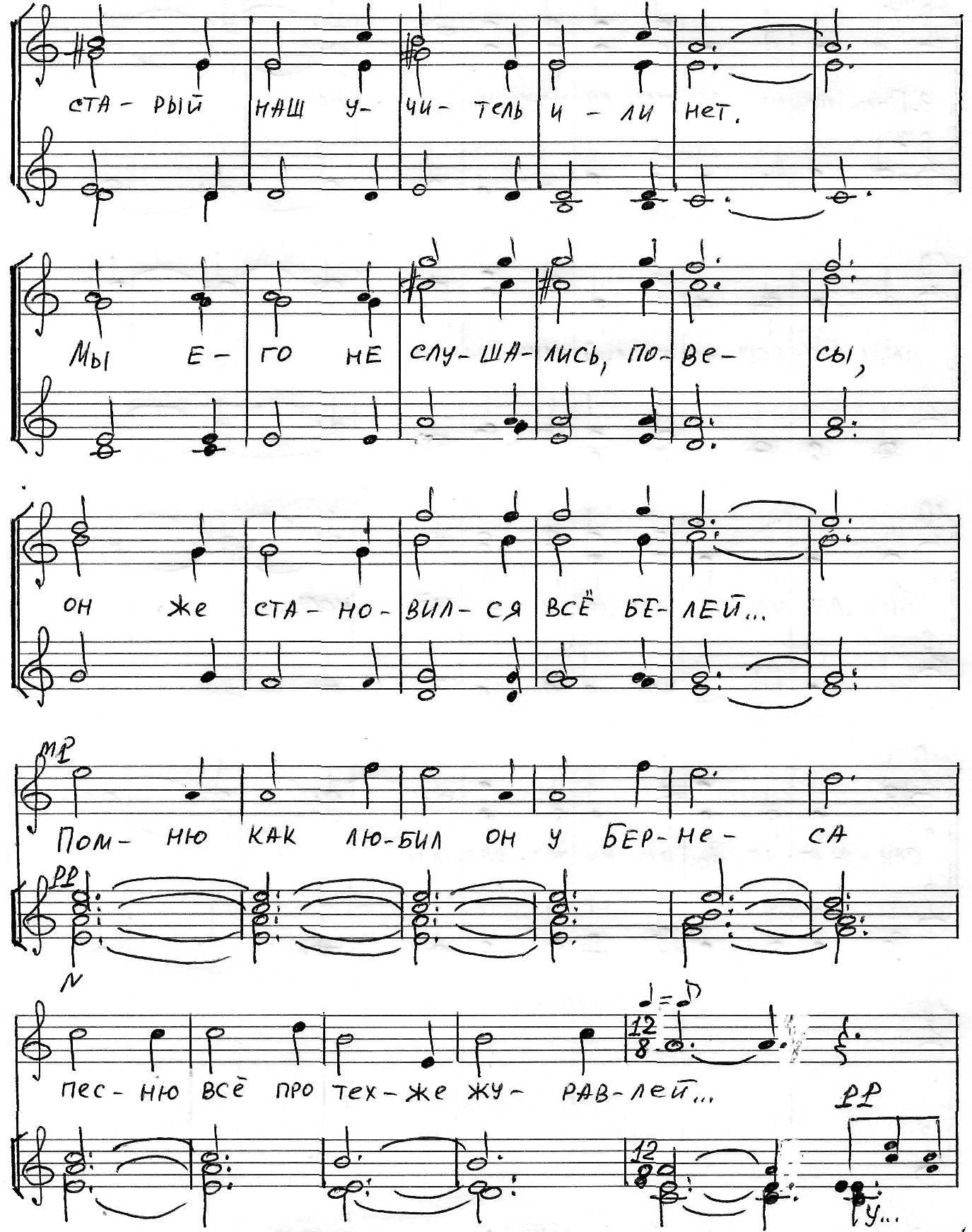 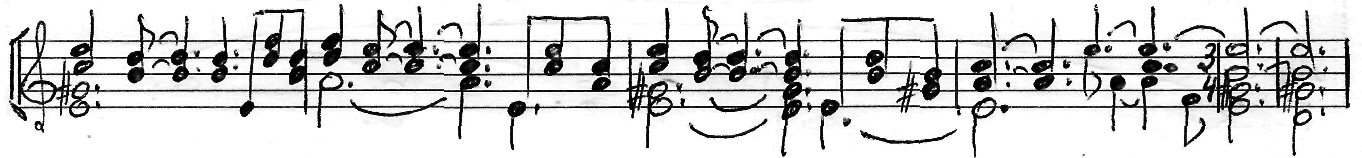 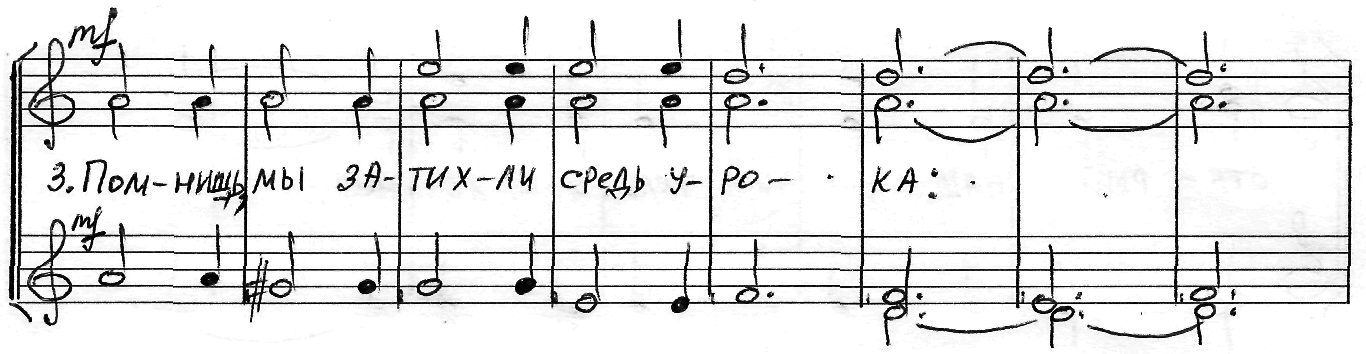 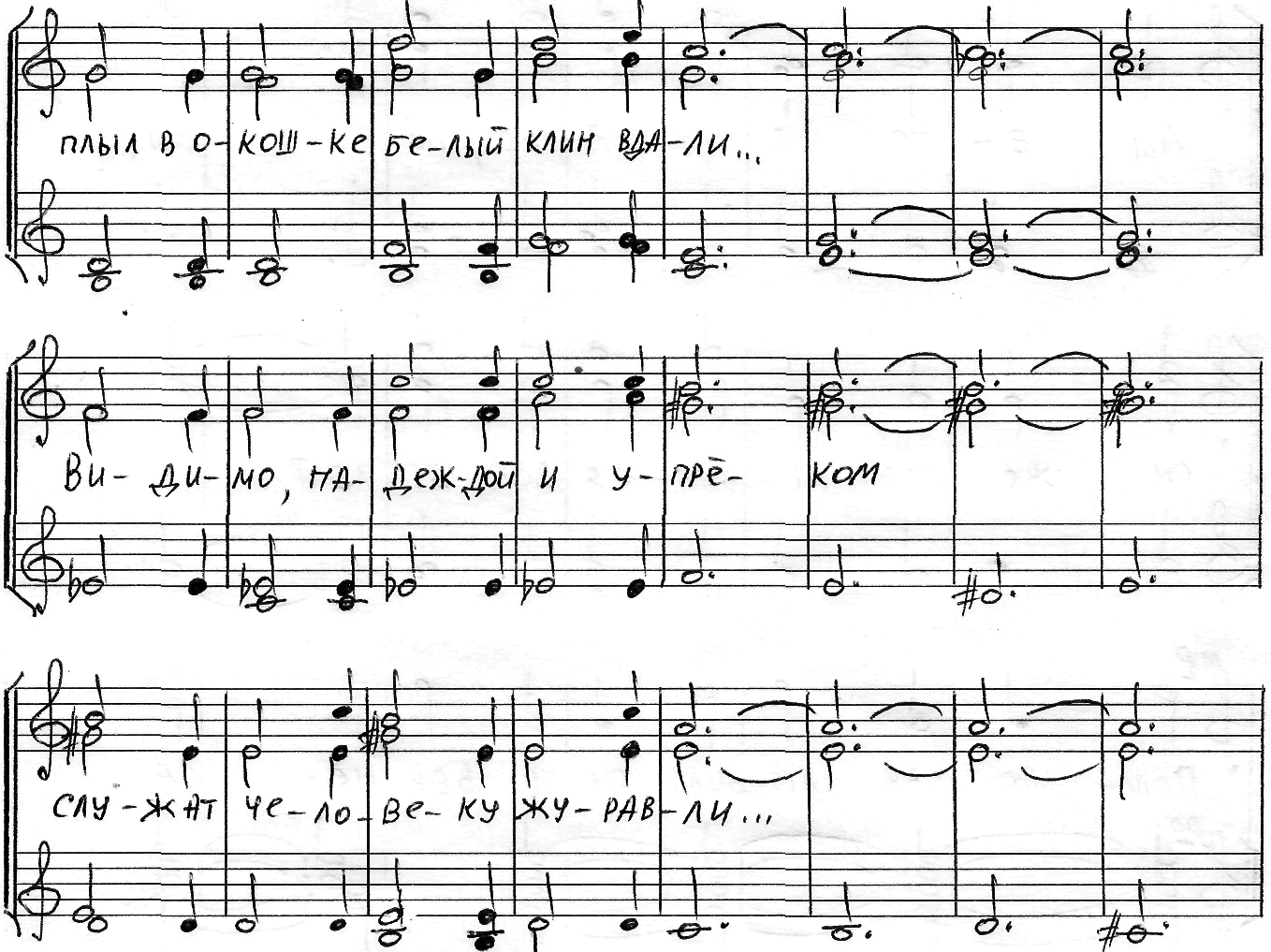 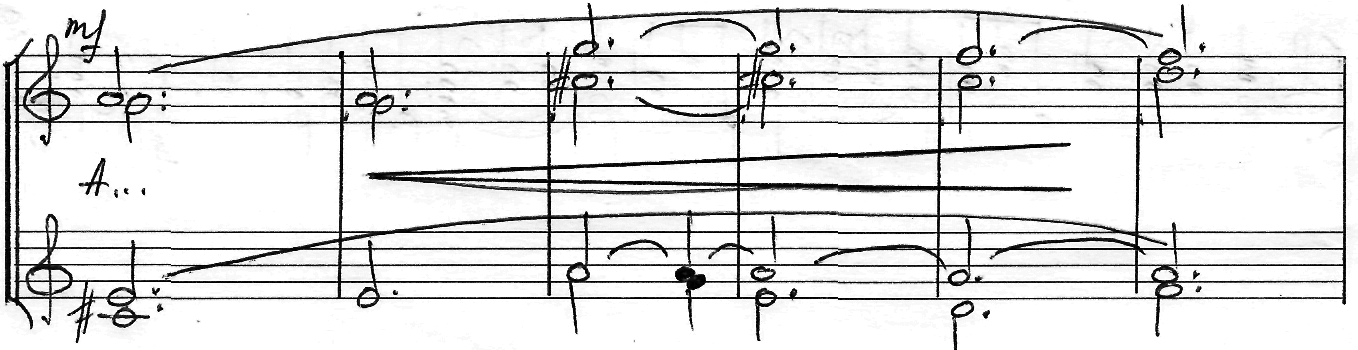 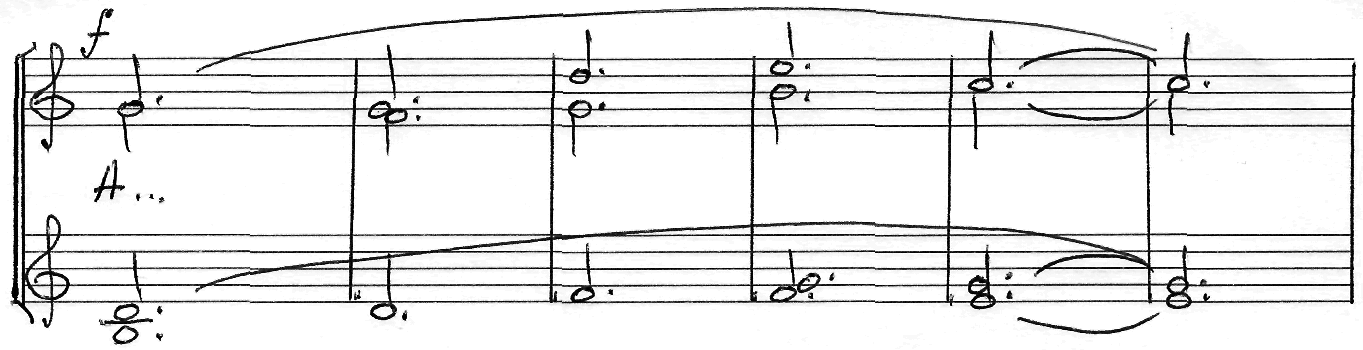 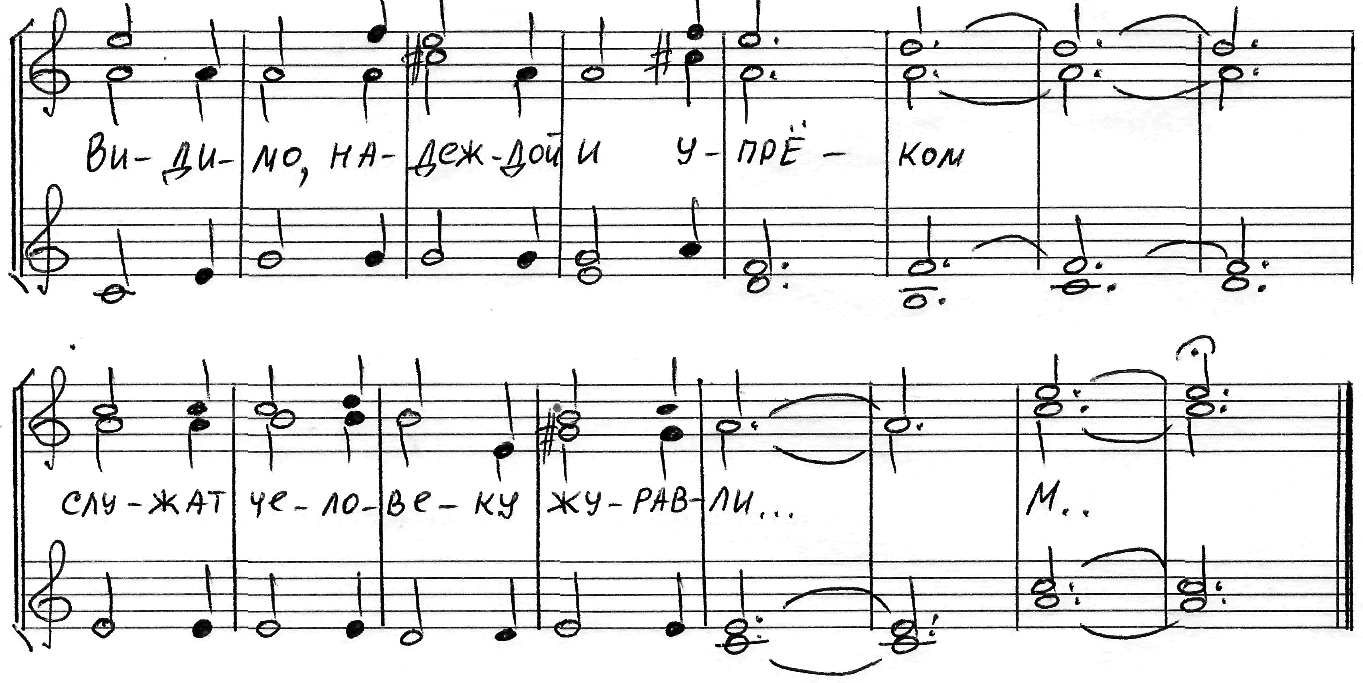 